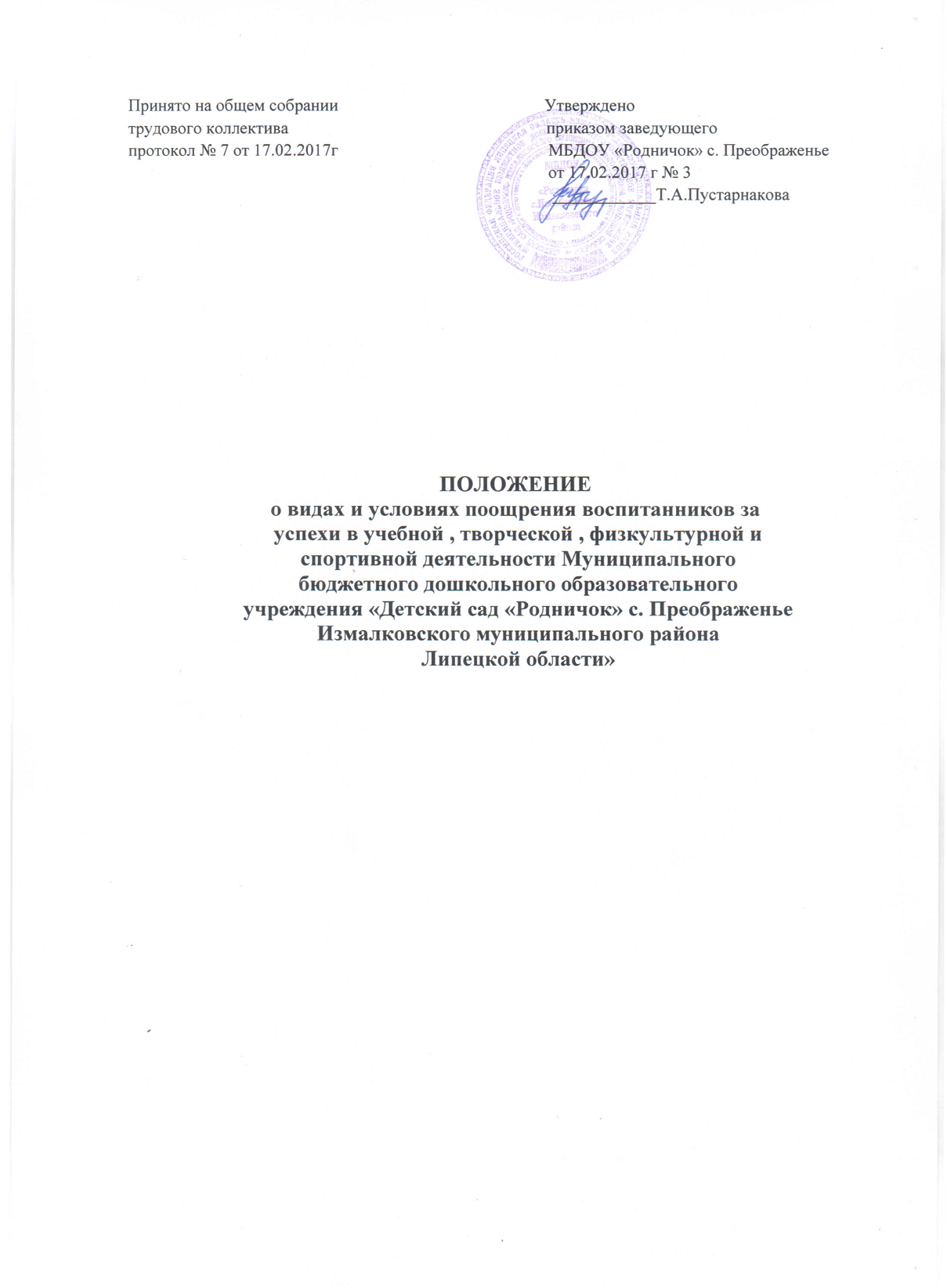 Общие положения1.1. Положение о видах и условиях поощрения воспитанников (далее - Положение) разработано в муниципальном бюджетном дошкольном образовательном учреждении «Детский сад «Родничок» с. Преображенье Измалковского  муниципального района Липецкой области» ( далее - ДОУ) в соответствии:- с Федеральным законом от 29.12.2012 № 273-ФЗ "Об образовании в Российской Федерации" (далее - Федеральный закон № 273-ФЗ);- с уставом ДОУ.1.2. Настоящее Положение закрепляет условия и основные виды поощрения воспитанников, включая групповые коллективы, за успехи в физкультурной, спортивной, творческой, экспериментальной и инновационной деятельности.1.3.  Данное положение разработано в целях обеспечения эмоционального благополучия и развития творческого потенциала каждой личности.2. Условия поощрения воспитанников2.1. Воспитанники  ДОУ имеют право на поощрение за достижение успехов в физкультурной, спортивной, творческой, экспериментальной и инновационной деятельности.2.2. Достижение успехов в какой - либо из перечисленных в п. 2.1 областей не исключает права на поощрение в иных областях.3. Основные виды поощрений обучающихсяЗа призовое место, участие в олимпиадах, конкурсах, соревнованиях каждый воспитанник в ДОУ может быть поощрен:грамотой (дипломом, сертификатом участника);благодарственным письмом родителям (законным представителям);памятным призом (по возможности, если имеется спонсорская помощь).4. Основания для поощрений обучающихся4.1.  Основаниями для поощрения являются:успехи физкультурной, спортивной, творческой, экспериментальной инновационной деятельности.4.2.  Грамотой (дипломом), памятным призом, воспитанники награждаются за:- победу, достижение призового места, в мероприятиях, проводимых в ДОУ: олимпиадах, конкурсах, физкультурных, спортивных и творческих соревнованиях и за достижение призового места или победу в региональных, межрегиональных, международных конкурсах, смотрах, физкультурных, спортивных и творческих соревнованиях и турнирах.4.3. Благодарственным письмом (сертификатом участника), памятным призом воспитанники награждаются за:- активное участие в мероприятиях, проводимых в ДОУ: олимпиадах, конкурсах, физкультурных, спортивных и творческих соревнованиях и участие в региональных, межрегиональных, международных конкурсах, смотрах, физкультурных, спортивных и творческих соревнованиях и турнирах.5. Поощрение групповых коллективов воспитанниковГрамотой (дипломом), памятным призом, награждаются групповые коллективы в случае:демонстрации лучшего результата в соревнованиях между группами;победы команды группы в мероприятиях, организованных в ДОУ (олимпиадах, конкурсах, спортивных соревнованиях, праздниках, творческих проектах и т. д.);победы или призового места команды группы на муниципальных конкурсах, олимпиадах и (или) состязаниях иного уровня (муниципальных, окружных, федеральных и т. п.).6. Порядок организации поощрения обучающихся6.1. Вручение грамоты, благодарственного письма, диплома, сертификата, памятного приза проводится администрацией ДОУ в присутствии воспитанников ДОУ и (или) их родителей (законных представителей) в торжественной обстановке6.2.  Поощрения выносятся заведующим ДОУ на обсуждение педагогического совета по представлению педагогов группы, органов власти, представителей общественности, смотра-конкурса, соревнованиях, а также в соответствии с положением о проводимых конкурсах, олимпиадах, соревнованиях и оформляются соответствующим распорядительным актом руководителя ДОУ.6.3. Содержание соответствующего распорядительного акта руководителя ДОУ о поощрении доводится до сведения воспитанников и работников ДОУ публично. Документ может быть опубликован на сайте ДОУ, в средствах массовой информации с согласия воспитанников, их родителей (законных представителей).6.4. В ДОУ осуществляется индивидуальный учет результатов поощрений воспитанников, хранение в архивах информации об этих поощрениях на бумажных и (или) электронных носителях.